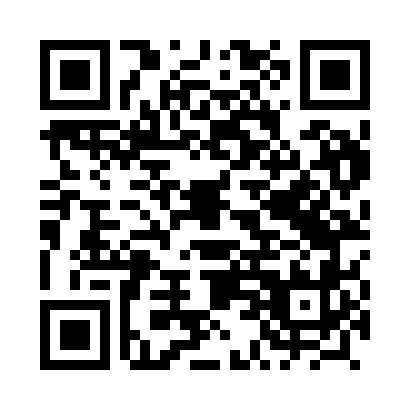 Prayer times for Kollatz, PolandWed 1 May 2024 - Fri 31 May 2024High Latitude Method: Angle Based RulePrayer Calculation Method: Muslim World LeagueAsar Calculation Method: HanafiPrayer times provided by https://www.salahtimes.comDateDayFajrSunriseDhuhrAsrMaghribIsha1Wed2:395:1912:526:028:2710:582Thu2:385:1712:526:038:2910:583Fri2:375:1512:526:048:3010:594Sat2:375:1312:526:058:3211:005Sun2:365:1112:526:068:3411:006Mon2:355:0912:526:088:3611:017Tue2:345:0712:526:098:3811:028Wed2:335:0512:526:108:3911:039Thu2:335:0312:526:118:4111:0310Fri2:325:0112:526:128:4311:0411Sat2:315:0012:526:138:4511:0512Sun2:304:5812:526:148:4611:0613Mon2:304:5612:526:158:4811:0614Tue2:294:5412:526:168:5011:0715Wed2:284:5312:526:178:5111:0816Thu2:284:5112:526:188:5311:0817Fri2:274:5012:526:198:5511:0918Sat2:264:4812:526:208:5611:1019Sun2:264:4712:526:208:5811:1120Mon2:254:4512:526:218:5911:1121Tue2:254:4412:526:229:0111:1222Wed2:244:4212:526:239:0211:1323Thu2:244:4112:526:249:0411:1324Fri2:234:4012:526:259:0511:1425Sat2:234:3812:526:269:0711:1526Sun2:224:3712:526:279:0811:1527Mon2:224:3612:526:279:1011:1628Tue2:224:3512:536:289:1111:1729Wed2:214:3412:536:299:1211:1730Thu2:214:3312:536:309:1411:1831Fri2:214:3212:536:309:1511:19